微文撰写要求近些年，新媒体的飞速发展加快了学术成果的传播，同时对维护成果的首发权也起到关键作用。为使本刊作者的学术成果能更快、更广、更丰富、更易懂地发布于大众，提高成果的学术和社会影响力，从而促进学术-产业价值转化，助力科技发展，本刊在《控制与决策》官方微信平台中设立了“精彩论文”专栏，择优定期地为本刊关注用户推送微文。要求作者在提交终稿的同时，认真按照该要求撰写微文，发挥自媒体特色，以达到自我宣传的目的。微文要素和内容把握由于微文发布对象为广大专业和非专业人士，尽量以高级科普的角度，言简意赅地表述创新性见解、方法和成果的现实意义；因此，切忌包含文献综述、基本原理、算法的详细推导过程，以及数学公式和特殊符号；对重点强调的部分文字可以使用颜色、加粗等醒目标识处理。一般可包含研究背景、技术路线、学术见解、成果的价值和意义以及存在的不足或局限性、今后进一步的研究方向等内容。对于综述文章，请给出国内外研究现状的结论性评述，给出作者的主要思想和见解，并归纳和提炼关键技术要点以及重要的研究方向。提交材料要求Word版微文，字数控制在2500字左右，可包含图表；主要作者或团队的详细介绍和照片（可以是生活照）；一张与文章所研究内容相关的封面图片，要求科技感强、代入感强；为了达到更好的显示效果，推荐提供微视频，视频内容可关于实验过程、科研思路、或成果展示等相关方面，视频大小控制在20M以内。请您在收到终稿提交通知后，将以上材料打包，与终稿相关材料一并上传至对应附件区。若您对微文提交有任何问题，请咨询编辑部齐老师E-mail: qiji@ise.neu.edu.cn   Tel: 024-83687766-610欢迎关注我刊的官方微信，您可搜索微信公众号CD_1986neu，也可直接扫描下方二维码。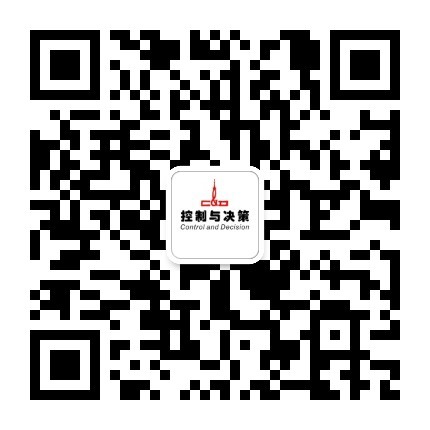 《控制与决策》编辑部                                              2017 年10月24日 